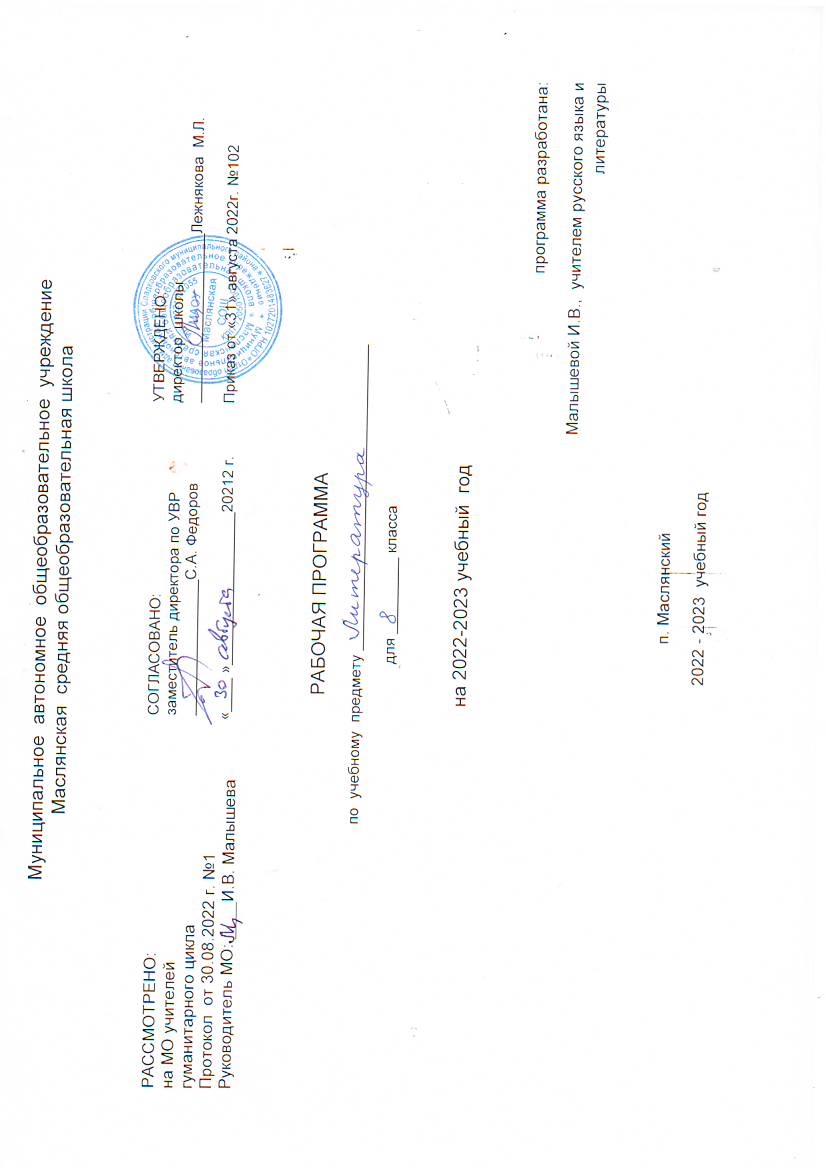 РАБОЧАЯ ПРОГРАММА ПО ЛИТЕРАТУРЕ В 8 КЛАССЕРаздел I. Планируемые результатыВажнейшее значение в формировании духовно богатой, гармонически развитой личности с высокими нравственными идеалами и эстетическими потребностями имеет художественная литература. Курс литературы в школе основывается на принципах связи искусства с жизнью, единства формы и содержания, историзма, традиций и новаторства, осмысления историко-культурных сведений, нравственно-эстетических представлений, усвоения основных понятий теории и истории литературы, формирование умений оценивать и анализировать художественные произведения, овладения богатейшими выразительными средствами русского литературного языка.Согласно государственному образовательному стандарту, изучение литературы в основной школе направлено на достижение следующих целей:воспитание духовно-развитой личности, осознающей свою принадлежность к родной культуре, обладающей гуманистическим мировоззрением, общероссийским гражданским сознанием, чувством патриотизма; воспитание любви к русской литературе и культуре, уважения к литературам и культурам других народов; обогащение духовного мира школьников, их жизненного и эстетического опыта;развитиепознавательных интересов, интеллектуальных и творческих способностей, устной и письменной речи учащихся; формирование читательской культуры, представления о специфике литературы в ряду других искусств, потребности в самостоятельном чтении художественной литературы, эстетического вкуса на основе освоения художественных текстов; освоение знаний о русской литературе, ее духовно-нравственном и эстетическом значении; о выдающихся произведениях русских писателей, их жизни и творчестве, об отдельных произведениях зарубежной классики;овладение умениями творческого чтения и анализа художественных произведений с привлечением необходимых сведений по теории и истории литературы; умением выявлять в них конкретно-историческое и общечеловеческое содержание, правильно пользоваться русским языком.На основании требований государственного образовательного стандарта в содержании рабочей программы предполагается реализовать актуальные в настоящее время компетентностный, личностно-ориентированный, деятельностный подходы, которые определяют задачи обучения:формирование способности понимать и эстетически воспринимать произведения русской и зарубежной литературы;обогащение духовного мира учащихся путём приобщения их к нравственным ценностям и художественному многообразию литературы;развитие и совершенствование устной и письменной речи учащихся.Рабочая программа обеспечивает взаимосвязанное развитие и совершенствование ключевых, общепредметных и предметных компетенций. Это устремление зависит от степени эстетического, историко-культурного, духовного развития школьника. Отсюда возникает необходимость активизировать художественно-эстетические потребности детей, развивать их литературный вкус и подготовить к самостоятельному эстетическому восприятию и анализу художественного произведения.Цели изучения литературы могут быть достигнуты при обращении к художественным произведениям, которые давно и всенародно признаны классическими с точки зрения их художественного качества и стали достоянием отечественной и мировой литературы. Следовательно, цель литературного образования в школе состоит и в том, чтобы познакомить учащихся с классическими образцами мировой словесной культуры, обладающими высокими художественными достоинствами, выражающими жизненную правду, общегуманистические идеалы, воспитывающими высокие нравственные чувства у человека читающего.Личностными результатами, формируемыми при изучении предмета «Литература», являются:1) совершенствование духовно-нравственных качеств личности, воспитание чувства любви к многонациональному Отечеству, уважительного отношения к русской литературе, к культурам других народов;2) использование для решения познавательных и коммуникативных задач различных источников информации (словари, энциклопедии, интернет-ресурсы и др.).Метапредметными результатами изучения курса «Литература» является формирование универсальных учебных действий.1) Регулятивные УУД:- самостоятельно формулировать проблему (тему) и цели урока; иметь способность к целеполаганию, включая постановку новых целей;- самостоятельно анализировать условия и пути достижения цели;- самостоятельно составлять план решения учебной проблемы;- работать по плану, сверяя свои действия с целью, прогнозировать, корректировать свою деятельность;- в диалоге с учителем вырабатывать критерии оценки и определять степень успешности своей работы и работы других в соответствии с этими критериями.2) Познавательные УУД:- самостоятельно вычитывать все виды текстовой информации: фактуальную, подтекстовую, концептуальную; адекватно понимать основную и дополнительную информацию текста, воспринятого на слух;- пользоваться разными видами чтения: изучающим, просмотровым, ознакомительным;- извлекать информацию, представленную в разных формах (сплошной текст; несплошной текст – иллюстрация, таблица, схема);- пользоваться различными видами аудирования (выборочным, ознакомительным, детальным);- перерабатывать и преобразовывать информацию из одной формы в другую (составлять план, таблицу, схему);- излагать содержание прочитанного (прослушанного) текста подробно, сжато, выборочно;- пользоваться словарями, справочниками;- осуществлять анализ и синтез;- устанавливать причинно-следственные связи;- строить рассуждения.3) Коммуникативные УУД:- учитывать разные мнения и стремиться к координации различных позиций в сотрудничестве;- уметь формулировать собственное мнение и позицию, аргументировать её и координировать её с позициями партнёров в сотрудничестве при выработке общего решения в совместной деятельности;- уметь устанавливать и сравнивать разные точки зрения прежде, чем принимать решения и делать выборы;- уметь договариваться и приходить к общему решению в совместной деятельности, в том числе в ситуации столкновения интересов;- уметь задавать вопросы, необходимые для организации собственной деятельности и сотрудничества с партнёром;- уметь осуществлять взаимный контроль и оказывать в сотрудничестве необходимую взаимопомощь;- осознавать важность коммуникативных умений в жизни человека;- оформлять свои мысли в устной и письменной форме с учётом речевой ситуации; создавать тексты различного типа, стиля, жанра;- оценивать и редактировать устное и письменное речевое высказывание;- адекватно использовать речевые средства для решения различных коммуникативных задач; владеть монологической и диалогической формами речи, различными видами монолога и диалога;- высказывать и обосновывать свою точку зрения;- слушать и слышать других, пытаться принимать иную точку зрения, быть готовым корректировать свою точку зрения;- выступать перед аудиторией сверстников с сообщениями;- договариваться и приходить к общему решению в совместной деятельности;- задавать вопросы.Предметные результаты выпускников основной школы состоят в следующем:1) в познавательной сфере:- понимание ключевых проблем изученных произведений русского фольклора и фольклора других народов, древнерусской литературы, литературы XVIII в., русских писателей XIX—XX вв., литературы народов России и зарубежной литературы;  - понимание связи литературных произведений с эпохой их написания, выявление заложенных в них вневременных, непреходящих нравственных ценностей и их современного звучания;- умение анализировать литературное произведение: определять его принадлежность к одному из литературных родов и жанров; понимать и формулировать тему, идею, нравственный пафос литературного произведения, характеризовать его героев, сопоставлять героев одного или нескольких произведений;- определение в произведении элементов сюжета, композиции, изобразительно-выразительных средств языка, понимание их роли в раскрытии идейно-художественного содержания произведения (элементы филологического анализа);- владение элементарной литературоведческой терминологией при анализе литературного произведения;2) в ценностно-ориентационной сфере:- приобщение к духовно-нравственным ценностям русской литературы и культуры, сопоставление их с духовно-нравственными ценностями других народов;- формулирование собственного отношения к произведениям русской литературы, их оценка;- собственная интерпретация (в отдельных случаях) изученных литературных произведений;- понимание авторской позиции и свое отношение к ней;3) в коммуникативной сфере:- восприятие на слух литературных произведений разных жанров, осмысленное чтение и адекватное восприятие;- умение пересказывать прозаические произведения или их отрывки с использованием образных средств русского языка и цитат из текста; отвечать на вопросы по прослушанному или прочитанному тексту; создавать устные монологические высказывания разного типа; уметь вести диалог;- написание изложений и сочинений на темы, связанные с тематикой, проблематикой изученных произведений, классные и домашние творческие работы, рефераты на литературные и общекультурные темы;4) в эстетической сфере:- понимание образной природы литературы как явления словесного искусства;- эстетическое восприятие произведений литературы; формирование эстетического вкуса;- понимание русского слова в его эстетической функции, роли изобразительно-выразительных языковых средств в создании художественных образов литературных произведений.Раздел II.  Содержание программы учебного предмета «Литература»ВведениеСвоеобразие курса литературы в 8 классе. Художественная литература и история. Значение художественного произведения в культурном наследии страны. Творческий процесс.Теория литературы: литература и история, писатель и его роль в развитии литературного процесса, жанры и роды литературы.Из устного народного творчестваИсторические песни: «Иван Грозный молится по сыне», «Возвращение Филарета», «Разин и девка-астраханка» (на выбор), «Солдаты готовятся штурмовать Орешек», «Солдаты освобождают Смоленск» («Как повыше было города Смоленска...»).Связь с представлениями и исторической памятью и отражение их в народной песне; песни-плачи, средства выразительности в исторической песне; нравственная проблематика в исторической песне и песне-плаче.Теория литературы: песня как жанр фольклора, историческая песня, отличие исторической песни от былины, песня-плач.Развитие речи: различные виды чтения, составление словаря одной из исторических песен.Связь с другими искусствами: прослушивание музыкальных песен.Краеведение: запись музыкального фольклора региона.Возможные виды внеурочной деятельности: встреча с фольклорным коллективом, вечер народной песни.Из древнерусской литературы«Слово о погибели Русской земли», из «Жития Александра Невского», «Сказание о Борисе и Глебе» (в сокращении), «Житие Сергия Радонежского». Тема добра и зла в произведениях русской литературы. Глубина и сила нравственныхпредставлений о человеке; благочестие, доброта, открытость, неспособность к насилию, святость, служение Богу, мудрость, готовность к подвигу во имя Руси — основные нравственные проблемы житийной литературы; тематическое многообразие древнерусской литературы.Теория литературы: житийная литература; сказание, слово и моление как жанры древнерусской литературы; летописный свод.Развитие речи: различные виды чтения и пересказа, формулировки и запись выводов, наблюдения над лексическим составом произведений.Связь с другими искусствами: работа с иллюстрациями.Из литературы XVIII векаГ.Р. ДержавинПоэт и государственный чиновник. Отражение в творчестве фактов биографии и личных представлений. Стихотворения: «Памятник», «Вельможа» (служба, служение, власть и народ, поэт и власть — основные мотивы стихотворений). Тема поэта и поэзии.Теория литературы: традиции классицизма в лирическом тексте.Развитие речи: выразительное чтение, письменный ответ на вопрос, запись ключевых слов и словосочетаний.Н.М. КарамзинОсновные вехи биографии. Карамзин и Пушкин. Повесть «Бедная Лиза» — новая эстетическая реальность. Основная проблематика и тематика, новый тип героя, образ Лизы.Теория литературы: сентиментализм как литературное направление, сентиментализм и классицизм (чувственное начало в противовес рациональному), жанр сентиментальной повести.Развитие речи: различные виды чтения и пересказа, формулировка и запись выводов, похвальное слово историку и писателю. Защита реферата «Карамзин на страницах романа Ю.Н.Тынянова «Пушкин».Из литературы XIX векаПоэты пушкинского круга. Предшественники и современникиВ.А. Жуковский. «Лесной царь», «Море», «Невыразимое».К.Ф. Рылеев. «Иван Сусанин », «Смерть Ермака ».К.Н. Батюшков. «Переход русских войск через Неман»,«Надпись к портрету Жуковского », «Есть наслаждение ив дикости лесов...», «Мой гений».Е.А. Баратынский. «Чудный град порой сольется...»,«Разуверение», «Муза ».А.А. Дельвиг. «Русская песня» («Соловей мой, соловей...»), «Романс», «Идиллия».Н.М.Языков. «Пловец», «Родина».Краткие сведения о поэтах. Основные темы, мотивы. Система образно-выразительных средств в балладе, художественное богатство поэтических произведений. В кругу собратьев по перу (Пушкин и поэты его круга).Теория литературы: баллада (развитие представлений), элегия, жанровое образование — дума, песня, «легкая» поэзия, элементы романтизма, романтизм.Развитие речи: составление цитатного или тезисного плана, выразительное чтение наизусть, запись тезисного плана.Связь с другими искусствами: работа с музыкальными произведениями.Возможные виды внеурочной деятельности: вечер в литературной гостиной «Песни и романсы на стихи поэтов начала XIX века».А.С. ПушкинТематическое богатство поэзии А.С. Пушкина. Стихотворения: «И. И. Пущину», «19 октября 1825 года», «Песни о Стеньке Разине». Повесть «Пиковая дама» (обзор).История написания и основная проблематика. «Маленькие трагедии» (обзор, содержание одного произведения по выбору). Самостоятельная характеристика тематики и системы образов по предварительно составленному плану. Роман «Капитанская дочка»: проблематика (любовь и дружба, любовь и долг, вольнолюбие, осознание предначертанья, независимость, литература и история). Система образов романа. Отношение писателя к событиям и героям. Новый тип исторической прозы.Теория литературы: послание, песня, художественно-выразительная роль частей речи (местоимение), поэтическая интонация, исторический роман.Развитие речи: выразительное чтение, чтение наизусть, составление планов разных типов, подготовка тезисов, сочинение.Связь с другими искусствами: работа с иллюстрациями и музыкальными произведениями. «Пиковая дама» и «Маленькие трагедии» в музыке, театре и кино.Краеведение: дорогами Гринева и Пугачева (по страницам пушкинской повести и географическому атласу).Возможные виды внеурочной деятельности: встреча в литературной гостиной «Адресаты лирики А.С. Пушкина».М.Ю. ЛермонтовКавказ в жизни и творчестве. Поэма «Мцыри »: свободолюбие, готовность к самопожертвованию, гордость, сила духа — основные мотивы поэмы; художественная идея и средства ее выражения; образ-персонаж, образ-пейзаж. «Мцыри — любимый идеал Лермонтова » (В. Белинский).Теория литературы: сюжет и фабула в поэме; лироэпическая поэма; роль вступления, лирического монолога; романтическое движение; поэтический синтаксис (риторические фигуры). Романтические традиции.Развитие речи: различные виды чтения, чтение наизусть, составление цитатного плана, устное сочинение.Связь с другими искусствами: работа с иллюстрациями.Краеведение: заочная литературно-краеведческая экскурсия «М.Ю. Лермонтов на Кавказе».Возможные виды внеурочной деятельности: час эстетического воспитания «М.Ю. Лермонтов — художник».Н.В. ГогольОсновные вехи биографии писателя. А.С. Пушкин и Н.В. Гоголь. Комедия «Ревизор»: творческая и сценическая история пьесы, русское чиновничество в сатирическом изображении Н.В. Гоголя: разоблачение пошлости, угодливости, чинопочитания, беспринципности, взяточничества, лживости и авантюризма, равнодушного отношения к служебному долгу. Основной конфликт пьесы и способы его разрешения.Теория литературы: драма как род литературы, своеобразие драматических произведений, комедия, развитие понятий о юморе и сатире, «говорящие» фамилии, фантастический элемент как прием создания комической ситуации, комический рассказ.Развитие речи: различные виды чтения и комментирования, цитатный план, сочинение сопоставительного характера, формулировка тем творческих работ, подготовка вопросов для обсуждения.Связь с другими искусствами: работа с иллюстрациями, инсценировка, сценическая история пьесы.Краеведение: Петербург в жизни и судьбе Н.В. Гоголя.Возможные виды внеурочной деятельности: дискуссия в литературной гостиной «Долго ли смеяться над тем, над чем смеялся еще Н.В. Гоголь?»; час эстетического воспитания «Н.В. Гоголь и А.С. Пушкин».И.С. ТургеневОсновные вехи биографии И.С. Тургенева. Произведения писателя о любви: повесть «Ася». Возвышенное и трагическое в изображении жизни и судьбы героев. Образ Аси: любовь, нежность, верность, постоянство; цельность характера — основное в образе героини.Теория литературы: лирическая повесть, тропы и фигуры в художественной стилистике повести.Развитие речи: различные виды пересказа, тезисный план, дискуссия, письменная характеристика персонажа, отзыв о прочитанном.Связь с другими искусствами: подбор музыкальных фрагментов для возможной инсценировки, рисунки учащихся.Возможные виды внеурочной деятельности: дискуссия в литературной гостиной (тема дискуссии формулируется учащимися).Н.А. НекрасовОсновные вехи биографии Н.А. Некрасова. Судьба и жизнь народная в изображении поэта. «Внимая ужасам войны...», «Зеленый шум». Человек и природа в стихотворении.Теория литературы: фольклорные приемы в поэзии; песня; народность (создание первичных представлений); выразительные средства художественной речи: эпитет, бессоюзие; роль глаголов и глагольных форм.Развитие речи: выразительное чтение наизусть, составление словаря для характеристики лирического персонажа.Связь с другими искусствами: использование музыкальных записей.А.А.ФетКраткие сведения о поэте. Мир природы и духовности в поэзии А.А. Фета: «Учись у них: у дуба, у березы…», «Целый мир от красоты…». Гармония чувств, единство с миром природы, духовность — основные мотивы лирики А.А. Фета.Развитие речи: выразительное чтение, устное рисование, письменный ответ на вопрос.Возможные виды внеурочной деятельности: литературный вечер «Стихи и песни о родине и родной природе поэтов XIX века»:Н.И. Г н е д и ч. «Осень»;П.А.Вяземский. «Береза», «Осень»; А.Н. Плещеев. «Отчизна»; Н.П. Огарев. «Весною», «Осенью»;И.З. Суриков. «После дождя»; И.Ф. Анненский.   «Сентябрь»,  «Зимний романс» и др.А.Н. ОстровскийКраткие сведения о писателе. Пьеса-сказка «Снегурочка»: своеобразие сюжета. Связь с мифологическими и сказочными сюжетами. Образ Снегурочки. Народные обряды, элементы фольклора в сказке. Язык персонажей.Теория литературы: драма.Развитие речи: чтение по ролям, письменный отзыв на эпизод, составление цитатного плана к сочинению.Связь с другими искусствами: прослушивание грамзаписи, музыкальная версия «Снегурочки». А.Н. Островский и Н.А. Римский-Корсаков.Л. Н. ТолстойОсновные вехи биографии писателя. «Отрочество» (главы из повести); становление личности в борьбе против жестокости и произвола — рассказ «После бала». Нравственность и чувство долга, активный и пассивный протест, истинная и ложная красота, неучастие во зле, угасание любви — основные мотивы рассказа. Приемы создания образов. Судьба рассказчика для понимания художественной идеи произведения.Теория литературы: автобиографическая проза, композиция и фабула рассказа.Развитие речи: различные виды пересказа, тезисный план, сочинение-рассуждение.Связь с другими искусствами: работа с иллюстрациями; рисунки учащихся.Из литературы XX векаМ. ГорькийОсновные вехи биографии писателя. Рассказы «Мой спутник», «Макар Чудра». Проблема цели и смысла жизни, истинные и ложные ценности жизни. Художественное своеобразие ранней прозы М. Горького.Теория литературы: традиции романтизма, жанровое своеобразие, образ-символ.Развитие речи: различные виды чтения и пересказа, цитатный план, сочинение с элементами рассуждения.Связь с другими искусствами: работа с иллюстрациями, рисунки учащихся, кинематографические версии ранних рассказов М. Горького.Краеведение: книжная выставка «От Нижнего Новгорода — по Руси».В. В. МаяковскийКраткие сведения о поэте. «Я» и «вы», поэт и толпа в стихах В.В. Маяковского: «Хорошее отношение к лошадям».Теория литературы: неологизмы, конфликт в лирическом стихотворении, рифма и ритм в лирическом стихотворении.Развитие речи: выразительное чтение, чтение наизусть.Возможные виды внеурочной деятельности: вечер в литературной гостиной «В.В. Маяковский — художник и актер».Краеведение: «Москва В. Маяковского». Литературная викторина по материалам конкурсных работ учащихся.О серьезном — с улыбкой (сатира начала XX века)Н.А. Тэффи«Свои и чужие»; М.М. Зощенко.«Обезьяний язык». Большие проблемы «маленьких людей»; человек и государство; художественное своеобразие рассказов: от литературного анекдота — к фельетону, от фельетона — к юмористическому рассказу.Теория литературы: литературный анекдот, юмор, сатира, ирония, сарказм (расширение представлений о понятиях).Развитие речи: различные виды чтения и пересказа, составление словаря лексики персонажа.Н.А. ЗаболоцкийКраткие сведения о поэте. Стихотворения: «Я не ищу гармонии в природе…», «Старая актриса», «Некрасивая девочка» — по выбору. Поэт труда, красоты, духовности. Тема творчества в лирике Н. Заболоцкого 50—60-х годов.Развитие речи: выразительное чтение наизусть, сочинение-рассуждение.Возможные виды внеурочной деятельности: час поэзии «Что есть красота?..».М.В. ИсаковскийОсновные вехи биографии поэта. Стихотворения: «Катюша», «Враги сожгли родную хату», «Три ровесницы». Творческая история стихотворения «Катюша». Продолжение в творчестве М.В. Исаковского традиций устной народной поэзии и русской лирики XIX века.Теория литературы: стилизация, устная народная поэзия, тема стихотворения.Развитие речи: выразительное чтение.Возможные виды внеурочной деятельности: литературно-музыкальный вечер «Живое наследие М.В. Исаковского».В.П. АстафьевКраткие сведения о писателе. Человек и война, литература и история в творчестве В.П. Астафьева: рассказ «Фотография, на которой меня нет». Проблема нравственной памяти в рассказе. Отношение автора к событиям и персонажам, образ рассказчика.Развитие речи: различные виды чтения, сложный план к сочинению, подбор эпиграфа.Краеведение: выставка «На родине писателя» (по материалам периодики и произведений В.П. Астафьева).Возможные виды внеурочной деятельности: литературный вечер «Музы не молчали»: А.А. Ахматова. «Нежно с девочками простились…»; Д.С.Самойлов. «Перебирая наши даты…»; М.В. Исаковский. «Враги сожгли родную хату»; К.М. Симонов. «Жди меня»; П.Г. Антокольский. «Сын» (отрывки из поэмы); О.Ф. Берггольц. «Памяти защитников»; М. Джалиль. «Мои песни», «Дуб»; Е.А. Евтушенко. «Свадьбы»; Р.Г. Гамзатов. «Журавли» и др.А.Т. ТвардовскийОсновные вехи биографии. Судьба страны в поэзии А.Т. Твардовского: «За далью — даль» (главы из поэмы). Россия на страницах поэмы. Ответственность художника перед страной — один из основных мотивов. Образ автора. Художественное своеобразие изученных глав.Теория литературы: дорога и путешествие в эпосе Твардовского.Развитие речи: различные виды чтения, цитатный план.Краеведение: о России — с болью и любовью (выставка произведений А. Твардовского).Возможные виды внеурочной деятельности: час поэзии «Судьба Отчизны»:А.А. Блок. «Есть минуты, когда не тревожит…»; В.В. Хлебников. «Мнемало нужно…»; Б.Л. Пастернак. «После вьюги»;           М.В. Исаковский. «Катюша»; М.А. Светлов. «Веселая песня»; А.А. Вознесенский. «Слеги»; Р.И. Рождественский. «Мне такою нравится земля…»; B.C. Высоцкий. «Я не люблю» и др.В.Г. РаспутинОсновные вехи биографии писателя. XX век на страницах прозы В. Распутина. Нравственная проблематика повести «Уроки французского».Новое раскрытие темы детей на страницах повести. Центральный конфликт и основные образы повествования. Взгляд на вопросы сострадания, справедливости, на границы дозволенного. Мотивы милосердия, готовности прийти на помощь, способность к предотвращению жестокости, насилия в условиях силового соперничества.Теория литературы: развитие представлений о типах рассказчика в художественной прозе.Развитие речи: составление словаря понятий, характеризующих различные нравственные представления, подготовка тезисов к уроку-диспуту.Связь с другими искусствами: повесть В. Распутина на киноэкране.Из зарубежной литературыУ. ШекспирКраткие сведения о писателе. Трагедия «Ромео и Джульетта ». Певец великих чувств и вечных тем (жизнь, смерть, любовь, проблема отцов и детей). Сценическая история пьесы, «Ромео и Джульетта » на русской сцене.Теория литературы: трагедия (основные признаки жанра).Связь с другими искусствами:история театра.М. СервантесКраткие сведения о писателе. Роман «Дон Кихот»: основная проблематика (идеальное и обыденное, возвышенное и приземленное, мечта и действительность) и художественная идея романа. Образ Дон Кихота. Позиция писателя. Тема Дон Кихота в русской литературе. Донкихотство. Теория литературы: роман, романный герой.Развитие речи: дискуссия, различные формы пересказа, сообщения учащихся.Для заучивания наизустьГ.Р. Державин. «Памятник».В.А. Жуковский. «Сельское кладбище» (отрывок).А.С. Пушкин. «И.И. Пущину».М.Ю. Лермонтов. «Мцыри» (монолог).Н.А. Некрасов. «Тройка».А.А. Фет. «Учись у них: у дуба, у березы…»В.В. Маяковский. Стихотворение — по выбору.Н.А. Заболоцкий. Стихотворение — по выбору. А.Т. Твардовский.  «За далью — даль» (отрывок).Для домашнего чтенияИз устного народного творчества«В темном лесе, в темном лесе…», «Уж ты ночка, ты ноченька темная…», «Ивушка, ивушка, зеленая моя!..».Из древнерусской литературыИз «Моления Даниила Заточника», «Поход князя Игоря Святославовича Новгородского на половцев».Из литературы XIX векаИ.А. Крылов. «Кошка и Соловей ». В.А. Жуковский. «Кубок». К.Ф. Рылеев. «Державин». П.А. Вяземский. «Тройка».Е.А. Баратынский. «Мой дар убог, и голос мой негромок…», «Муза».А.С.Пушкин. «Муза», «Золото и булат», «Друзьям», «Вновь я посетил…»М.Ю. Лермонтов. «Дары Терека», «Маскарад». Н.В. Гоголь. «Портрет».И.С. Тургенев. «Три встречи», «Вешние воды», «Первая любовь».Н.А. Некрасов. «Коробейники», «Душно! без счастья и воли…», «Ты всегда хороша несравненно…», «Дедушка».А.А. Фет. «На заре ты ее не буди…», «Буря на небе вечернем…», «Я жду… Соловьиное эхо». Л.Н. Толстой. «Холстомер».Из литературы XX векаМ. Горький. «Сказки об Италии».А.А. Ахматова. «Вечером», «Вечерние столы, часы перед столом…», «Проводила друга до передней…». М.И. Цветаева. «Генералам 1812 года». С.А. Есенин. «Письмо матери». Б.Л. Пастернак. «Быть знаменитым некрасиво…»A.Грин. «Бегущая по волнам».В.П. Астафьев. «Ангел-хранитель». Я.В. Смеляков. «Хорошая девочка Аида».B.Шаламов. «Детский сад».В.М. Шукшин. «Гринька Малюгин», «Волки». В.Ф. Тендряков. «Весенние перевертыши». Д.С. Лихачев. «Заметки о русском»Раздел III. Тематическое планирование уроков литературы в 8 классе составлено с учетом программы воспитательной работы, в том числе с учетом количества часов, отведенных на освоение каждой темы.   Реализация рабочей программы воспитания в урочной деятельности направлена на формирование понимания важнейших социокультурных и духовно-нравственных ценностей Механизм реализации рабочей программы воспитания: - привлечение внимания обучающихся к ценностному аспекту изучаемых на уроках явлений, организация их работы с получаемой на уроке социально значимой информацией – инициирование ее обсуждения, высказывания обучающимися своего мнения по ее поводу, выработки своего к ней отношения; - применение на уроке интерактивных форм работы с обучающимися: интеллектуальных игр, стимулирующих познавательную мотивацию обучающихся; проведение предметных олимпиад, турниров, викторин, квестов, игр-экспериментов, дискуссии и др. - демонстрация примеров гражданского поведения, проявления добросердечности через подбор текстов для чтения, задач для решения, проблемных ситуаций для обсуждения, анализ поступков людей и др. - применение на уроках групповой работы или работы в парах, которые учат обучающихся командной работе и взаимодействию с другими обучающимися; включение в урок игровых процедур, которые помогают поддержать мотивацию обучающихся к получению знаний, налаживанию позитивных межличностных отношений в классе, помогают установлению доброжелательной атмосферы во время урока. - посещение экскурсий, музейные уроки, библиотечные уроки и др. - приобщение обучающихся к российским традиционным духовным ценностям, включая культурные ценности своей этнической группы, правилам и нормам поведения в российском обществе. - побуждение обучающихся соблюдать на уроке общепринятые нормы поведения, правила общения, принципы учебной дисциплины, самоорганизации, взаимоконтроль и самоконтроль - организация шефства мотивированных и эрудированных обучающихся над их неуспевающими одноклассниками, дающего обучающимся социально значимый опыт сотрудничества и взаимной помощи. - инициирование и поддержка исследовательской деятельности обучающихся в рамках реализации ими индивидуальных и групповых исследовательских проектов, что даст обучающимся возможность приобрести навык самостоятельного решения теоретической проблемы, навык генерирования и оформления собственных идей, навык уважительного отношения к чужим идеям, оформленным в работах других исследователей, навык публичного выступления перед аудиторией, аргументирования и отстаивания своей точки зрения. - знакомство обучающихся с профессиями через подбор задач для решения, связанных с профессиональной деятельностью, проблемных ситуаций для обсуждения, организацию профессиональных проб обучающихся.  Приложение. Календарно-тематическое планирование уроков литературы в 8 классеОценочные процедуры по литературе в 8 классе №темаколичество часовВведениеВведение11Художественная литература и история1Их устного народного творчестваИх устного народного творчества22Исторические песни: «Возвращение Филарета», «Разин и девка-астраханка». Темы, герои.13Исторические песни «Солдаты освобождают Смоленск», «Иван Грозный молится по сыне». Нравственная оценка исторических событий.1Древнерусская литератураДревнерусская литература34«Сказание о Борисе и Глебе», «Слово о погибели  Русской земли». Тема добра и зла в произведениях.15«Житие Сергия Радонежского». Глубина и сила нравственных представлений о человеке.16«Житие Александра Невского». Благочестие, доброта, открытость, святость, служение Богу - основные проблемы житийной литературы.2Из литературы ХVIII векаИз литературы ХVIII века37Державин Г.Р. Поэт и государственный  чиновник.  Тема поэта и поэзии в стихотворении «Памятник»18Карамзин Н.М.  Основные вехи биографии. Карамзин и Пушкин.  «Бедная Лиза»- новая эстетическая реальность.            19Карамзин Н.М. «Бедная Лиза». Основная проблематика и тематика, новый тип героя . Образ Лизы. Дискуссия            1Из литературы XIX векаИз литературы XIX века3210Поэты круга Пушкина:  Основные темы, мотивы  лирики В.А.Жуковского.111Поэты круга Пушкина. Основные темы и мотивы лирики К.Ф. Рылеева. Стихотворения «К временщику», «Иван Сусанин»112Пушкин А.С. Тематическое богатство поэзии поэта. « И.И. Пущину», « 19 октября 1825 года».113Пушкин А.С.Повесть  «Капитанская дочка». Творческая история повести, проблематика.114Пушкин А.С.  Повесть «Капитанская дочка». Система образов повести. Композиция. Образ рассказчика.115Пушкин А.С. Повесть «Капитанская дочка». Формирование характера Петра Гринева.116Пушкин А.С. Повесть «Капитанская дочка». Падение Белогорской крепости117Пушкин А.С.Повесть «Капитанская дочка». Образ Маши Мироновой.118Пушкин А.С. Повесть «Капитанская дочка». Образ Пугачева.119РР Классное сочинение по повести А.С.Пушкина «Капитанская дочка»120Лермонтов М.Ю. Кавказ в жизни и в творчестве.121Лермонтов М.Ю. «Мцыри»-романтическая поэма о вольнолюбивом юноше.122Композиция и художественные особенности поэмы Лермонтова М.Ю. «Мцыри»123«Мцыри – любимый идеал поэта» - В.Белинский. 124Гоголь Н.В. Интерес писателя к театру. Творческая  история комедии «Ревизор»125Гоголь Н.В.»Ревизор». Хлестаков и «миражная» интрига.126Гоголь Н.В. «Ревизор». Русское чиновничество в сатирическом изображении автора.127Гоголь Н.В. «Ревизор». Хлестаковщина  как общественное явление. Круглый стол128РР Сочинение по комедии Н.В.Гоголя «Ревизор»129Тургенев И.С. Любовь в жизни писателя. Повесть «Ася».130Тургенев И.С. Повесть «Ася». Образ Аси: любовь, нежность, верность – основное в образе героини.131Вн.чт. Стихи и песни о родине и родной природе поэтов 19 века: Н. Гнедич. «Осень»; П.Вяземский. « Берёза», «Осень», А.Плещеев. « Отчизна», Н.Огарёв. «Весною», И.Суриков. «После дождя», И.Анненский. « Сентябрь», « Зимний романс»132Некрасов Н.А.  Судьба и жизнь народная в изображении поэта. Человек и природа в стихотворениях Некрасова.133,341) Фет А.А.  Краткие сведения о поэте. Мир природы и духовности в поэзии поэта «Учись у них: у дуба, у берёзы».2)«Целый мир красоты». Гармония чувств, единство с миром природы, духовность – основные мотивы лирики Фета.235А.Н. Островский. Краткие сведения о писателе136Островский А.Н. Пьеса «Снегурочка». Своеобразие сюжета.   Связь с мифологическими  и сказочными сюжетами. Образ Снегурочки137Островский А.Н.  Пьеса «Снегурочка». Народные обряды, элементы фольклора в сказке138Толстой Л.Н. Вехи биографии писателя. «Отрочество».139Толстой Л.Н. «После бала». Становление личности в борьбе против жестокости и произвола.140Толстой Л.Н. «После бала». Приёмы создания образов.141Контрольная работа по теме «Литература 19 века».1Из литературы ХХ векаИз литературы ХХ века2242Горький М.  Свобода и сила духа в изображении Горького. Рассказ «Макар Чудра».143Горький М. «Песня о Соколе». Специфика песни и романтического рассказа144Художественное своеобразие ранней прозы Горького. Рассказ «Мой спутник»145,461)Маяковский В.В. Краткие сведения о поэте. «Я» и «вы» , поэт и толпа в стихотворениях поэта. 2)Маяковский В.В. «Хорошее отношение к лошадям»247Тэффи Н.А. «Свои и чужие».  Большие проблемы «маленьких» людей.148Зощенко М.М. «Обезьяний язык». Человек и государство. Художественное своеобразие рассказа.149,50Заболоцкий Н.А. «Я не ищу гармонии в природе». Тема творчества в лирике поэта2) Заболоцкий Н.А. «Старая актриса», «Некрасивая девочка». Тема красоты в лирике поэта251РР «Что есть красота?» (подготовка к домашнему сочинению). Урок-дискуссия152Поэзия М.В.Исаковского. « Катюша», «Враги сожгли родную хату», «Три ровесницы»153Твардовский А.Т.  Основные вехи биографии. Судьба страны в поэзии поэта. «За далью – даль».154Твардовский А.Т. Поэма «За далью – даль». Россия на станицах поэмы. Образ автора.  Художественное своеобразие изученных глав155Астафьев В.П.  Человек и война, литература и история в творчестве писателя.156Астафьев В.П.  Рассказ «Фотография, на которой меня нет». Проблема нравственной памяти.157Вн/чт. «Музы не молчали» (стихи поэтов 20 века о войне). Урок-концерт158Распутин В.Г.  Основные вехи биографии писателя. 20 век на страницах прозы Распутина159Распутин В.Г. Уроки доброты. Нравственная проблематика повести «Уроки французского».160Распутин В.Г. Повесть «Уроки французского». Центральный конфликт и основные образы повести. Взгляд на вопросы сострадания, справедливости.161,62Внеклассное чтение по литературе 20 века. Презентации книг учащимися263Контрольная работа за год1Из зарубежной литературыИз зарубежной литературы64Шекспир У. Краткие сведения о писателе. Пьеса «Ромео и Джульетта». Певец великих чувств и вечных тем.165Шекспир У. Пьеса «Ромео и Джульетта».  Основной конфликт пьесы.166,67Сервантес М. Краткие сведения о писателе. Роман «Дон Кихот»: основная проблематика и художественная идея романа. Дискуссия268Итоговый урок. Что читать летом. Литературная игра1№дататемаВведениеВведениеВведение1Художественная литература и историяИх устного народного творчестваИх устного народного творчестваИх устного народного творчества2Исторические песни: «Возвращение Филарета», «Разин и девка-астраханка». Темы, герои.3Исторические песни «Солдаты освобождают Смоленск», «Иван Грозный молится по сыне». Нравственная оценка исторических событий.Древнерусская литератураДревнерусская литератураДревнерусская литература4«Сказание о Борисе и Глебе», «Слово о погибели  Русской земли». Тема добра и зла в произведениях.5«Житие Сергия Радонежского». Глубина и сила нравственных представлений о человеке.6«Житие Александра Невского». Благочестие, доброта, открытость, святость, служение Богу - основные проблемы житийной литературы.Из литературы ХVIII векаИз литературы ХVIII векаИз литературы ХVIII века7Державин Г.Р. Поэт и государственный  чиновник.  Тема поэта и поэзии в стихотворении «Памятник»8Карамзин Н.М.  Основные вехи биографии. Карамзин и Пушкин.  «Бедная Лиза»- новая эстетическая реальность.9Карамзин Н.М. «Бедная Лиза». Основная проблематика и тематика, новый тип героя. Образ Лизы. ДискуссияИз литературы XIX векаИз литературы XIX векаИз литературы XIX века10Поэты круга Пушкина:  Основные темы, мотивы  лирики В.А.Жуковского.11Поэты круга Пушкина. Основные темы и мотивы лирики К.Ф. Рылеева. Стихотворения «К временщику», «Иван Сусанин»12Пушкин А.С. Тематическое богатство поэзии поэта. « И.И. Пущину», « 19 октября 1825 года».13Пушкин А.С.Повесть  «Капитанская дочка». Творческая история повести, проблематика.14Пушкин А.С.  Повесть «Капитанская дочка». Система образов повести. Композиция. Образ рассказчика.15Пушкин А.С. Повесть «Капитанская дочка». Формирование характера Петра Гринева. Диспут16Пушкин А.С. Повесть «Капитанская дочка». Падение Белогорской крепости17Пушкин А.С.Повесть «Капитанская дочка». Образ Маши Мироновой.18Пушкин А.С. Повесть «Капитанская дочка». Образ Пугачева.19РР Классное сочинение по повести А.С.Пушкина «Капитанская дочка»20Лермонтов М.Ю. Кавказ в жизни и в творчестве.21Лермонтов М.Ю. «Мцыри»-романтическая поэма о вольнолюбивом юноше.22Композиция и художественные особенности поэмы Лермонтова М.Ю. «Мцыри»23«Мцыри – любимый идеал поэта» - В.Белинский. 24Гоголь Н.В. Интерес писателя к театру. Творческая  история комедии «Ревизор»25Гоголь Н.В.»Ревизор». Хлестаков и «миражная» интрига.26Гоголь Н.В. «Ревизор». Русское чиновничество в сатирическом изображении автора.27Гоголь Н.В. «Ревизор». Хлестаковщина  как общественное явление. Круглый стол28РР Сочинение по комедии Н.В.Гоголя «Ревизор»29Тургенев И.С. Любовь в жизни писателя. Повесть «Ася».30Тургенев И.С. Повесть «Ася». Образ Аси: любовь, нежность, верность – основное в образе героини.31Вн.чт. Стихи и песни о родине и родной природе поэтов 19 века: Н. Гнедич. «Осень»; П.Вяземский. « Берёза», «Осень», А.Плещеев. « Отчизна», Н.Огарёв. «Весною», И.Суриков. «После дождя», И.Анненский. « Сентябрь», « Зимний романс»32Некрасов Н.А.  Судьба и жизнь народная в изображении поэта. Человек и природа в стихотворениях Некрасова.33,34.1) Фет А.А.  Краткие сведения о поэте. Мир природы и духовности в поэзии поэта «Учись у них: у дуба, у берёзы».2)«Целый мир красоты». Гармония чувств, единство с миром природы, духовность – основные мотивы лирики Фета35А.Н. Островский. Краткие сведения о писателе36Островский А.Н. Пьеса «Снегурочка». Своеобразие сюжета.   Связь с мифологическими  и сказочными сюжетами. Образ Снегурочки37Островский А.Н.  Пьеса «Снегурочка». Народные обряды, элементы фольклора в сказке38Толстой Л.Н. Вехи биографии писателя. «Отрочество».39Толстой Л.Н. «После бала». Становление личности в борьбе против жестокости и произвола.40Толстой Л.Н. «После бала». Приёмы создания образов.41Контрольная работа по теме «Литература 19 века».Из литературы ХХ векаИз литературы ХХ векаИз литературы ХХ века42Горький М.  Свобода и сила духа в изображении Горького. Рассказ «Макар Чудра».43Горький М. «Песня о Соколе». Специфика песни и романтического рассказа44Художественное своеобразие ранней прозы Горького. Рассказ «Мой спутник»45,461)Маяковский В.В. Краткие сведения о поэте. «Я» и «вы» , поэт и толпа в стихотворениях поэта. 2)Маяковский В.В. «Хорошее отношение к лошадям»47Тэффи Н.А. «Свои и чужие».  Большие проблемы «маленьких» людей.48Зощенко М.М. «Обезьяний язык». Человек и государство. Художественное своеобразие рассказа.49,50Заболоцкий Н.А. «Я не ищу гармонии в природе». Тема творчества в лирике поэта2) Заболоцкий Н.А. «Старая актриса», «Некрасивая девочка». Тема красоты в лирике поэта51РР «Что есть красота?» (подготовка к домашнему сочинению). Урок-дискуссия52Поэзия М.В.Исаковского. « Катюша», «Враги сожгли родную хату», «Три ровесницы»53Твардовский А.Т.  Основные вехи биографии. Судьба страны в поэзии поэта. «За далью – даль».54Твардовский А.Т. Поэма «За далью – даль». Россия на станицах поэмы. Образ автора.  Художественное своеобразие изученных глав55Астафьев В.П.  Человек и война, литература и история в творчестве писателя.56Астафьев В.П.  Рассказ «Фотография, на которой меня нет». Проблема нравственной памяти.57Вн/чт. «Музы не молчали» (стихи поэтов 20 века о войне). Урок-концерт58Распутин В.Г.  Основные вехи биографии писателя. 20 век на страницах прозы Распутина59Распутин В.Г. Уроки доброты. Нравственная проблематика повести «Уроки французского».60Распутин В.Г. Повесть «Уроки французского». Центральный конфликт и основные образы повести. Взгляд на вопросы сострадания, справедливости.61,62Внеклассное чтение по литературе 20 века. Презентации книг учащимися63Контрольная работа за годИз зарубежной литературыИз зарубежной литературыИз зарубежной литературы64Шекспир У. Краткие сведения о писателе. Пьеса «Ромео и Джульетта». Певец великих чувств и вечных тем.65Шекспир У. Пьеса «Ромео и Джульетта».  Основной конфликт пьесы.66,67Сервантес М. Краткие сведения о писателе. Роман «Дон Кихот»: основная проблематика и художественная идея романа. Дискуссия68Итоговый урок. Что читать летом. Литературная играУчебный период(четверть, полугодие, год)№ работы, темаКР (тест), диктант, сочинение, изложениеИсточник 3 четверть№1. Контрольная работа по теме «Литература 19 века»Контрольная работаhttps://nsportal.ru/shkola/literatura/library/2017/11/13/kontrolnye-raboty-po-literature-k-uchebnikam-g-s-merkina-5-8-kl4 четверть№2. Контрольная работа за годКонтрольная работа https://multiurok.ru/files/itogovyi-test-po-literature-8-klass-po-programme-g.html